Показатели самообследованияПервомайской средней школы, 2015-2016 уч. г.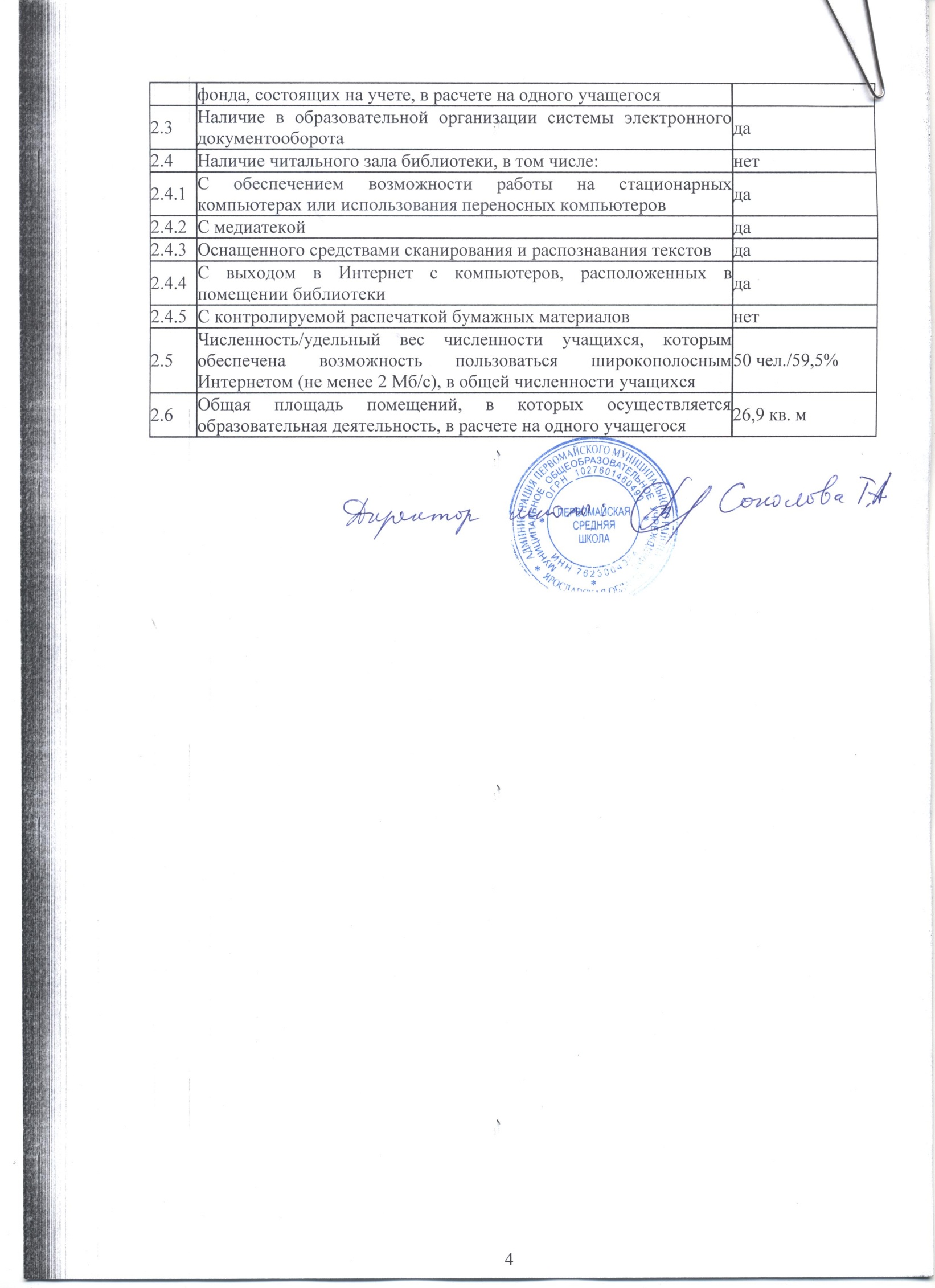 N п/пПоказателиЕдиница измерения1.Образовательная деятельность1.1Общая численность учащихся84 чел.1.2Численность учащихся по образовательной программе начального общего образования  33 чел.1.3Численность учащихся по образовательной программе основного общего образования 40 чел.1.4Численность учащихся по образовательной программе среднего общего образования11 чел.1.5Численность учащихся специальных коррекционных классов6 чел.1.6Численность/удельный вес численности учащихся, успевающих на "4" и "5" по результатам промежуточной аттестации, в общей численности учащихся55%1.7Средний балл государственной итоговой аттестации выпускников 9 класса по русскому языку (ОГЭ) 32, 8балл1.8Средний балл государственной итоговой аттестации выпускников 9 класса по математике (ОГЭ) 13,6 балл1.9Средний балл государственной итоговой аттестации выпускников 9 класса по биологии23,7 балла1.10Средний балл единого государственного экзамена выпускников 11 класса по русскому языку72,5 балл1.11Средний балл единого государственного экзамена выпускников 11 класса по математике (Профильная)52 балл1.12Средний балл единого государственного экзамена выпускников 11 класса по математике (базовая)4,2 балл1.13Средний балл единого государственного экзамена выпускников 11 класса по физике67,5балл1.14Средний балл единого государственного экзамена выпускников 11 класса по биологии59 баллов1.15Численность/удельный вес численности выпускников 9 класса, получивших неудовлетворительные результаты на государственной итоговой аттестации по русскому языку, в общей численности выпускников 9 класса-1.16Численность/удельный вес численности выпускников 9 класса, получивших неудовлетворительные результаты на государственной итоговой аттестации по математике, в общей численности выпускников 9 класса-1.17Численность/удельный вес численности выпускников 11 класса, получивших результаты ниже установленного минимального количества баллов единого государственного экзамена по русскому языку, в общей численности выпускников 11 класса- 1.18Численность/удельный вес численности выпускников 11 класса, получивших результаты ниже установленного минимального количества баллов единого государственного экзамена по математике, в общей численности выпускников 11 класса-1.19Численность/удельный вес численности выпускников 9 класса, не получивших аттестаты об основном общем образовании, в общей численности выпускников 9 класса-1.20Численность/удельный вес численности выпускников 11 класса, не получивших аттестаты о среднем общем образовании, в общей численности выпускников 11 класса-1.21Численность/удельный вес численности выпускников 9 класса, получивших аттестаты об основном общем образовании с отличием, в общей численности выпускников 9 класса-1.22Численность/удельный вес численности выпускников 11 класса, получивших аттестаты о среднем общем образовании с отличием, в общей численности выпускников 11 класса1 чел./33%1.23Численность/удельный вес численности учащихся, принявших участие в различных олимпиадах, смотрах, конкурсах, в общей численности учащихся 84 чел. /100%1.24Численность/удельный вес численности учащихся - победителей и призеров олимпиад, смотров, конкурсов, в общей численности учащихся, в том числе: 81/96,4%1.24.1Регионального уровня 25/29,8%1.24.2Федерального уровня25/48,8%1.24.3Международного уровня41/1.25Численность/удельный вес численности учащихся, получающих образование с углубленным изучением отдельных учебных предметов, в общей численности учащихся-1.26Численность/удельный вес численности учащихся, получающих образование в рамках профильного обучения, в общей численности учащихся-1.27Численность/удельный вес численности обучающихся с применением дистанционных образовательных технологий, электронного обучения, в общей численности учащихся-1.28Численность/удельный вес численности учащихся в рамках сетевой формы реализации образовательных программ, в общей численности учащихся-1.29Общая численность педагогических работников, в том числе:201.30Численность/удельный вес численности педагогических работников, имеющих высшее образование, в общей численности педагогических работников16/80%1.31Численность/удельный вес численности педагогических работников, имеющих высшее образование педагогической направленности (профиля), в общей численности педагогических работников15/75%1.32Численность/удельный вес численности педагогических работников, имеющих среднее профессиональное образование, в общей численности педагогических работников3/15%1.33Численность/удельный вес численности педагогических работников, имеющих среднее профессиональное образование педагогической направленности (профиля), в общей численности педагогических работников3/15%1.34Численность/удельный вес численности педагогических работников, которым по результатам аттестации присвоена квалификационная категория, в общей численности педагогических работников, в том числе:1.34.1Высшая6/30%1.34.2Первая11/55%1.35Численность/удельный вес численности педагогических работников в общей численности педагогических работников, педагогический стаж работы которых составляет:1.35.1До 5 лет2/10%1.35.2Свыше 30 лет10/50%1.36Численность/удельный вес численности педагогических работников в общей численности педагогических работников в возрасте до 30 лет-1.37Численность/удельный вес численности педагогических работников в общей численности педагогических работников в возрасте от 55 лет7/35%1.38Численность/удельный вес численности педагогических и административно-хозяйственных работников, прошедших за последние 5 лет повышение квалификации/профессиональную переподготовку по профилю педагогической деятельности или иной осуществляемой в образовательной организации деятельности, в общей численности педагогических и административно-хозяйственных работников59 чел./70%1.39Численность/удельный вес численности педагогических и административно-хозяйственных работников, прошедших повышение квалификации по применению в образовательном процессе федеральных государственных образовательных стандартов, в общей численности педагогических и административно-хозяйственных работников19 чел./95%2.Инфраструктура2.1Количество компьютеров в расчете на одного учащегосяНа 3 чел. 1 компьютер2.2Количество экземпляров учебной и учебно-методической литературы из общего количества единиц хранения библиотечного фонда, состоящих на учете, в расчете на одного учащегося7112 единицы